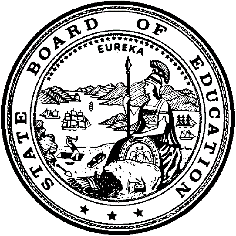 California Department of EducationExecutive OfficeSBE-007 (REV. 1/2018)Federal WaiverCalifornia State Board of Education 
January 2022 Agenda
Item #W-01SubjectRequest by two local educational agencies for a waiver of Section 131(c)(1) of the Strengthening Career and Technical Education for the 21st Century Act (Public Law 115-224).Waiver NumberLos Angeles Academy of Arts and Enterprises Fed-9-2021Pierce Joint Unified School District Fed-10-2021Type of ActionAction, ConsentSummary of the Issue(s)The California Department of Education recommends approval to waive the Strengthening Career and Technical Education for the 21st Century Act (Perkins Act), Public Law 115-224 Section 131(c)(1), which requires local educational agencies (LEAs) whose allocations are less than $15,000 to enter into a consortium with other agencies. If they are unable to do so, under Section 131(c)(2), they may waive the consortium requirement if the LEA is in a rural, sparsely populated area, or is a public charter school operating secondary vocational and technical education programs, and is unable to join a consortium, thus allowing the districts to meet the needs of their students.Authority for WaiverFederal Waiver Authority (Public Law 115-224) Section 131(c)(2)RecommendationApproval: YesApproval with conditions: NoDenial: NoSummary of Key IssuesThe criterion for qualifying for this waiver is demonstration that the LEAs cannot form or join a consortium that handles the Perkins Act funds. There are no other districts in the local area willing to join in a consortium. The Districts are located in rural counties and have a student population of 291 to 1,454. The districts are seeking a waiver to function independently in order to meet the needs of the students in the district.Demographic Information:Los Angeles Academy of Arts and Enterprises has a student population of 291 and is located in City: Large (11) area in Los Angeles County.Pierce Joint Unified School District has a student population of 1,454 and is located in Town: Distant (32) area in Colusa County.Summary of Previous State Board of Education Discussion and ActionSection 131(c)(1) of the Perkins Act requires LEAs whose allocations are less than $15,000 to enter into a consortium with other LEAs for the purpose of meeting the $15,000 minimum grant requirement. Section 131(c)(2) of the Perkins Act permits states to waive the consortium agreement if the LEA is in a rural, sparsely populated area or is a public charter school operating secondary vocational and technical education programs, and is unable to join a consortium.The State Board of Education (SBE) Waiver Policy #01-01: Strengthening Career and Technical Education for the 21st Century Act: Consortium Requirement for Minimum Allocation, available on the California Department of Education’s Waiver Policies web page at https://www.cde.ca.gov/re/lr/wr/waiverpolicies.asp, has criteria defining rural that are specifically tied to the National Center for Education Statistics Locale Codes numbers 23, 31, 32, 33, 41, 42, or 43.The SBE has approved all waivers of this statute that have been presented to it to date.Fiscal Analysis Approval will enable the LEAs to receive the annual Perkins Act allocation that is listed on Attachment 1. These waivers have no significant effect on the distribution of Perkins Act funds statewide.Attachment(s)Attachment 1: Districts Requesting Strengthening Career and Technical Education for the 21st Century Act Waivers (1 page).Attachment 2: Los Angeles Academy of Arts and Enterprises Federal Waiver Request Fed-9-2021 (1 page). (Original waiver request is signed and on file in the Waiver Office.)Attachment 3: Pierce Joint Unified School District Federal Waiver Request 
Fed-10-2021 (2 pages). (Original waiver request is signed and on file in the Waiver Office.)Attachment 1: Summary TableDistricts Requesting Strengthening Career and Technical Education for the 21st Century Act WaiversCreated by California Department of Education January 3, 2022Attachment 2: Los Angeles Academy of Arts and Enterprise Federal Waiver Request Fed-9-2021California Department of EducationWAIVER SUBMISSION - FederalCD Code: 1964733Waiver Number: Fed-9-2021Active Year: 2021Date In: 11/8/2021 2:42:07 PMLocal Education Agency: Los Angeles Academy of Arts and EnterpriseAddress: LAAAE- 1200 Colton StreetLos Angeles, CA 90026Start: 11/8/2021End: 11/8/2025Waiver Renewal: NoPrevious Waiver Number:Previous SBE Approval Date:Waiver Topic: Federal Program WaiverEd Code Title: Carl D. Perkins Voc and Tech Ed ActEd Code Section: PL 109-270 Section 131(c)(1)Ed Code Authority: PL 109-270 Section 131(c)(2)Ed Code or CCR to Waive: We will be using Section PL 109-270 Section 131(c)(2) to waive the minimum threshold requirements set forth in PL 109-270 Section 131(c)(1)Outcome Rationale: Waiver is necessary as we do not meet the minimum attendance requirements.Student Population: 300City Type: UrbanNCES Code: 31Local Board Approval Date: 10/29/2021Submitted by: Mr. Wil FloresPosition: Perkins CoordinatorE-mail: wflores@laaae.orgAttachment 3: Pierce Joint Unified School District Federal Waiver Request Fed-10-2021California Department of EducationWAIVER SUBMISSION - FederalCD Code: 0661614Waiver Number: Fed-10-2021Active Year: 2021Date In: 11/19/2021 1:21:23 PMLocal Education Agency: Pierce Joint Unified School DistrictAddress: 540 A Sixth St.Arbuckle, CA 95912Start: 7/1/2021End: 6/30/2025Waiver Renewal: YesPrevious Waiver Number: Fed-11-2017Previous SBE Approval Date: 7/15/2017Waiver Topic: Federal Program WaiverEd Code Title: Carl D. Perkins Voc and Tech Ed ActEd Code Section: PL 109-270 Section 131(c)(1)Ed Code Authority: PL 109-270 Section 131(c)(2)Ed Code or CCR to Waive: Ed Code or CCR to Waive: Ed Code or CCR to Waive: Public Law 109-270(Carl D. Perkins Career and Technical Education Improvement Act of 2006, Section 131(c)(1) requires local education agencies whose allocations are less than $15,000 to enter into a consortium with other LEAs for the purpose of meeting the $15,000 minimum grant requirement. Section 131(c)(2) of the Perkins act permits states to waive the consortium agreement if the LEA is in an rural, sparsely populated area and is unable to join a consortium.Pierce Joint Unified School District needs the allocation portion waived.  See rationale below.Outcome Rationale: Outcome Rationale: Outcome Rationale: Located in Colusa County, Pierce Joint Unified School District (Pierce JUSD) is a small rural unified school district with one comprehensive high school and one continuation high school. The district serves the town of Arbuckle and outlying rural population. Pierce High School is located off of Interstate 5 in Northern California, 40 miles north of Sacramento. Pierce JUSD has a locale code of 42 (rural, distant) per the NCES, thus meeting one of the criteria established by the SBE Waiver Policy #01-01.The other criterion for this waiver is demonstration that the LEA cannot form or join a consortium that handles the Perkins funds. Pierce JUSD was part of a large consortium with 10 other members. However, the Perkins funds, as reauthorized in 2006 and enacted beginning in the 2007-2008 school year, changed the way in which consortiums operate.  Section 131(f) (2) requires funds allocated to a consortium to be used only for purposes and programs mutually beneficial to all members and that the funds may not be reallocated to individual members of the consortium.  Due to this change in the Perkins Act, the consortium was disbanded in the 2008-09 fiscal year.  Pierce JUSD has not been able to find another LEA to form a consortium that could also meet the requirements of the Perkins Act.  Pierce JUSD is seeking this waiver to function independently in order to meet the needs of the students in the district.Student Population: 498City Type: RuralNCES Code: 42Local Board Approval Date: 11/18/2021Submitted by: Dr. David VujovichPosition: Principal/Perkins CoordinatorE-mail: dvujovich@pierce.k12.ca.us Telephone: 530-476-2277 x13101Waiver NumberDistrictPeriod of RequestLocal Board and Public Hearing ApprovalNCES Locale CodeDemographic InformationPerkins Act AllocationFed-9-2021Los Angeles Academy of Arts and EnterprisesRequested:November 8, 2021, to November 8, 2025Recommended:July 1, 2021, to June 30, 2025October 29, 202111Student Population of 291 located inLos Angeles County$8,837Fed-10-2021Pierce Joint Unified School DistrictRequested:July 1, 2021, to June 30, 2025Recommended:July 1, 2021, to June 30, 2025November 18, 202123Student Population of 1,545 located inColusa County$10,581